(imię i nazwisko)							(miejscowość, data)(adres zamieszkania)(PESEL)Sądecki Urząd Pracyw Nowym SączuWNIOSEK O FINANSOWANIE KOSZTÓW PRZEJAZDU DLA OSOBY SKIEROWANEJ NA SZKOLENIE ODBYWANE W RAMACH BONU SZKOLENIOWEGONa podstawie art. 66k ust. 4 pkt 3 ustawy z dnia 20 kwietnia 2004 r. o promocji zatrudnienia i instytucjach rynku pracy wnioskuję o finansowanie kosztów przejazdu w formie ryczałtu na szkolenie pn.	Miejsce i okres odbywania szkolenia	Przewidywania wysokość kosztów przejazdu związanych ze szkoleniem – podać sposób wyliczenia i środek transportu (z uwzględnieniem przysługujących ulg):Pouczenie:W ramach bonu szkoleniowego mogą zostać sfinansowane koszty przejazdu na szkolenia – w formie ryczałtu wypłacanego w wysokości:do 150 zł – w przypadku szkolenia trwającego do 150 godzin,powyżej 150 zł do 200 zł – w przypadku szkolenia trwającego ponad 150 godzin.Przewidywana wysokość powinna być ustalona na podstawie kosztów przejazdu najtańszym, dogodnym środkiem transportu.Ostateczna wysokość przyznanego ryczałtu będzie ustalona i negocjowana indywidualnie z uwzględnieniem warunków określonych w pkt 2 oraz innych okoliczności.W przypadku szkolenia przekraczającego jeden miesiąc finansowanie kosztów przejazdu będzie negocjowane w trybie indywidualnym z dopuszczeniem możliwości wypłaty w okresie wcześniejszym niż po zakończeniu szkolenia jednak nie wcześniej niż po zakończeniu pełnego miesiąca szkolenia.Kwota ryczałtu na finansowanie kosztów przejazdu nie podlega opodatkowaniu zgodnie z Rozporządzeniem Ministra Finansów z dnia 23 grudnia 2019 r. 
w sprawie zaniechania poboru podatku dochodowego od osób fizycznych od niektórych dochodów (przychodów) otrzymanych na podstawie przepisów 
o promocji zatrudnienia i instytucjach rynku pracy. Oświadczam, że podane wyżej informacje są zgodne z prawdą.Jestem świadomy/a odpowiedzialności karnej za podanie fałszywych danych lub złożenie fałszywych oświadczeń.(podpis wnioskodawcy)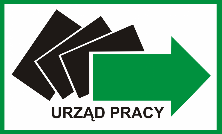 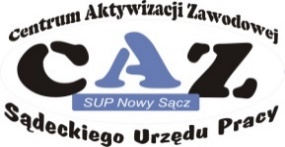 SĄDECKI URZĄD PRACY, 33-300 Nowy Sącz, ul. Zielona 55	tel. sekretariat: 18 44 89 282 informacja: 18 44 89 265, 44 89 312	fax: 18 44 89 313, e-mail: sup@sup.nowysacz.plSĄDECKI URZĄD PRACY, 33-300 Nowy Sącz, ul. Zielona 55	tel. sekretariat: 18 44 89 282 informacja: 18 44 89 265, 44 89 312	fax: 18 44 89 313, e-mail: sup@sup.nowysacz.plSĄDECKI URZĄD PRACY, 33-300 Nowy Sącz, ul. Zielona 55	tel. sekretariat: 18 44 89 282 informacja: 18 44 89 265, 44 89 312	fax: 18 44 89 313, e-mail: sup@sup.nowysacz.pl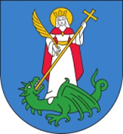 